Educational Supervision AgreementThere are situations in which supervision may be provided at a Northern California Conference school for students who are not enrolled in the Conference sponsored school program. These students will be provided with Student Accident Insurance through a tuition and fees arrangement with the local school.Academic credit will be granted through the educational program in which the student is enrolled.  No grades, credit, report cards, transcripts, or diplomas will be issued by the Northern California Conference or the local school.______________________________________________		 ______________________School Name									  School Year_____________________________________________________________________________Principal Signature									Date_____________________________________________________________________________Parent Signature			     						Date		_____________________________________________________________________________Student Signature									Date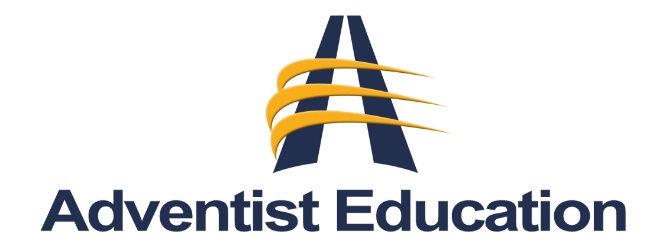 Northern California Conference